Harmonogram pracy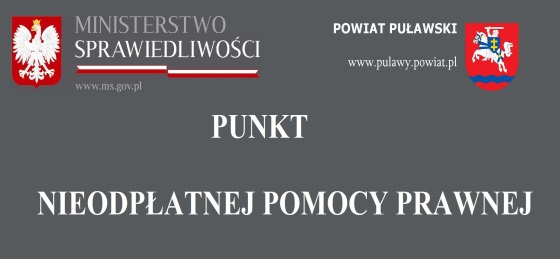 punktów nieodpłatnej pomocy prawnej w 2020r.:punkt I: Puławy, al. Królewska 3, czynny od poniedziałku do piątku 
w godz. 8.00 – 12.00; dodatkowe informacje tel. 81 886 11 69; porad udzielają adwokaci wskazani przez Okręgową Radę Adwokacką w Lublinie, w punkcie może być świadczona nieodpłatna mediacja we wtorki.punkt II: Puławy, al. Królewska 3, czynny od poniedziałku do piątku 
w godz. 12.00 – 16.00; dodatkowe informacje tel. 81 886 11 69; porad udzielają radcowie prawni wskazani przez Okręgową Izbę Radców Prawnych w Lublinie,            w punkcie może być świadczona nieodpłatna mediacja w czwartki.punkt III: o charakterze mobilnym, czynny od poniedziałku do piątku 
w godz. 8.00 – 12.00; punkt prowadzony jest przez Lubelski Ośrodek Samopomocy w Lublinie zgodnie  z harmonogramem: poniedziałek: Markuszów, ul. M. Sobieskiego 1 (siedziba Urzędu Gminy), wtorek: Kazimierz Dolny, ul. Lubelska 32/34 (budynek Przychodni Rejonowej SP ZOZ), środa: Puławy, ul. Dęblińska 4 (siedziba Urzędu Gminy Puławy), czwartek: Puławy, ul. Dęblińska 4 (siedziba Urzędu Gminy Puławy)-                w punkcie może być świadczona nieodpłatna mediacja, piątek: Żyrzyn, ul. Tysiąclecia 29 (budynek Biblioteki Gminnej).punkt IV: o charakterze mobilnym, czynny od poniedziałku do piątku 
w godz. 8.00 – 12.00; punkt prowadzony jest przez Lubelski Ośrodek Samopomocy w Lublinie zgodnie  z harmonogramem: poniedziałek: Baranów, ul. Rynek 14 (siedziba Urzędu Gminy)- w punkcie może być świadczona nieodpłatna mediacja,wtorek: Końskowola, ul. Lubelska 93 (siedziba Gminnego Ośrodka Kultury),środa: Janowiec, ul. Radomska 2 (siedziba Urzędu Gminy),czwartek: Kurów, ul. I Armii Wojska Polskiego 1 (siedziba Gminnej Biblioteki Publicznej),piątek: Końskowola, ul. Lubelska 93 (siedziba Gminnego Ośrodka Kultury).Pomoc prawna będzie mogła zostać udzielona każdemu, kto jej potrzebuje i złoży oświadczenie, że nie jest w stanie ponieść kosztów odpłatnej pomocy prawnej.Termin wizyty ustalany jest telefonicznie pod nr 609 009 469.